Дата 26 10 2021 гТема : Ремонт раковин и моек.Цель занятия: научиться ремонтировать раковины и мойки.На сегодняшний день на торговых предприятиях, реализующих бытовое сантехническое оборудование, можно встретить совершенно различные по внешнему виду тарелок раковины и кухонные мойки. Изготавливаются они из разных материалов: раковины – из керамики, фаянса, фарфора; мойки – из чугуна, обычной или нержавеющей стали (чугунные и стальные покрыты эмалью для предохранения от коррозии).Конструктивные элементы раковин и моек практически одинаковы: тарелка с полочкой, за которой при установке размещается трубопроводная арматура; на полочке могут быть отверстия для водопроводных кранов, если смесители устанавливаются непосредственно на нее, если же отверстий нет, значит, вода подается через кран или смеситель, расположенный на стене, – этот момент необходимо учесть при выборе модели мойки или раковины для конкретного помещения; дно тарелки имеет отверстие для стока воды; некоторые модели на полочке имеют переливы. С канализационными трубами раковины и мойки соединяются выпуском (обычно бронзовым или пластмассовым), на который крепится сифон.Установку раковин и моек можно производить либо закреплением их на стене с помощью кронштейнов, либо врезанием мойки в столешник кухонного рабочего стола, а раковина устанавливается в столешнике шкафчика «Мойдодыр». Монтаж этих видов сантехнического оборудования следует производить в следующей последовательности:1. В стене разметьте отверстия для навешивания кронштейнов, которые следует крепить на дюбелях. При этом нужно учитывать габариты установочной единицы (мойки, раковины) и высоту размещения (в том случае, если крепление предполагается настенное). Если же вы планируете установить раковину и мойку непосредственно в предметы мебели, то выпилите под ними в столешницах отверстия (обычно такие отверстия предусматривают сами изготовители мебели).2. Раковину или мойку соедините с сифоном, для чего в отверстие в тарелке укрепите выпуск. Чтобы при установке выпуска не повредить поверхность тарелки и создать герметичное соединение, под верхнее кольцо выпуска и снизу поставьте резиновые прокладки (также в форме колец). Для соединения выпуска с патрубком сифона многие модели сифонов имеют муфты или накидные гайки, если их нет, то соединение следует производить с использованием сурика или белил, просмоленного льняного или пенькового уплотнителя и замазки.₽Столешница в ванную – Успей сейчас!КИВ-125 в сборе от 400р. Опт, розница!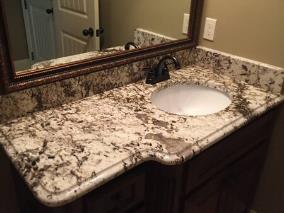 3. Свободный конец сифона заделайте в раструб канализационной трубы аналогично выпускному отростку унитаза.4. Установите краны и смесители.Несколько слов о сифонах. Сифон представляет собой гидравлический затвор, который препятствует проникновению газов и испарений из системы канализации в помещение через сливные отверстия.Устанавливаются сифоны под все единицы сантехнического оборудования (раковины, мойки). Существуют сифоны, различные по конструкции (бутылочные, двухоборотные, сифоны-ревизии) и по материалу (чугунные, стальные, никелированные, пластмассовые) (рис. 27).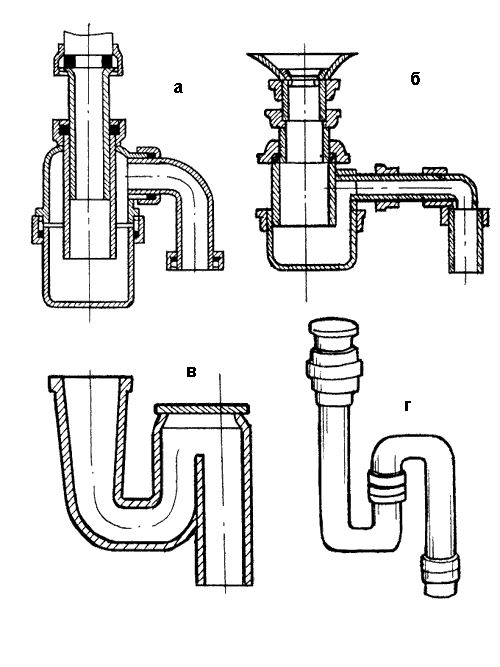 Рис. 27. Сантехнические сифоны: а – никелированный бутылочный; б – пластмассовый бутылочный; в – двухоборотный пластмассовый; г —сифон-ревизияОбычно неисправность раковины или мойки заключается в засорении сифона. Для его прочистки используйте вантуз или промойте сифон сильной струей горячей воды (для этого на кран сместителя наденьте один конец короткого шланга, второй конец приставьте к сливному отверстию и откройте горячую воду до отказа).Если такой способ оказывается недейственным, то сифон следует прочистить тонким стальным тросиком: в зависимости от конструкции сифона либо отвинтите его нижнюю часть, либо снимите крышку сифона-ревизии; в открывшееся отверстие вращательными движениями введите стальной тросик, стараясь продвинуть его как можно дальше.В качестве профилактических мер, предупреждающих засорение слива раковины или мойки (особенно мойки, ибо она засоряется гораздо чаще), на их выпуск можно надеть пластмассовую сетку (помимо имеющейся в конструкции выпуска).Рекомендуется также периодически освобождать стенки сифона от жирового налета, который увеличивает силу трения воды о стенки и тем самым способствует засорению. Для этого залейте в сливное отверстие 300 мл химического препарата (раствора каустической соды или средства «Крот») и оставьте минимум на 2–3 часа. В течение этого времени раковиной или мойкой пользоваться не разрешается (поэтому лучше всего препарат заливать на ночь), после чего сифон промойте сильной струей горячей воды.Еще одна неприятность, которая случается с мойками и раковинами, – скол эмалевого слоя. Для его восстановления нужно зачистить место скола наждачной шкуркой, обезжирить бензином и просушить. Затем нанесите тонкий слой клея БФ-2, присыпьте сухими цинковыми или титановыми белилами (они должны быть очень тщательно перетерты во избежание наличия комочков), перемешайте клей с белилами непосредственно на месте восстановления эмали и разровняйте мягкой кистью. Повторять такую операцию следует до тех пор, пока толщина восстанавливаемого слоя не сровняется с толщиной основного слоя эмали; между нанесением каждого слоя клея с белилами должно проходить не менее 1, 5 часа, чтобы предыдущий слой мог хорошо просохнуть и затвердеть. Для восстановления поврежденной эмали можно воспользоваться и раствором из белого цемента марки М300, замешанного на жидком стекле. Нанесите его на подготовленный участок одним слоем и выдержите 5–6 часов до полного отвердения.Ремонт раковины в ванной комнатеС раковиной в ванной комнате часто случаются неприятности, мелкие и не очень. Проблемы, требующие срочного ремонта, бывают самыми разными: от сколов и трещин на эмали раковины до протечек, засоров и неприятных запахов из сливной трубы. К счастью, большинство проблем с раковиной решается самостоятельно, без вызова мастера-сантехника.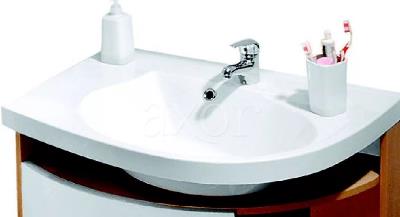 
Как восстановить эмаль на раковине в ванной комнатеОт падений предметов в раковину или от резкого перепада температуры воды, выливаемой в раковину, на эмали образуются сколы, царапины и трещины.Раковина, покрытая трещинами, выглядит грязной и неэстетичной. К тому же, трещины без ремонта распространяются во все стороны и начинают напоминать паутину.Особенно жалко бывает новую раковину, которую не собирались менять в ближайшее время. Поможет быстрый ремонт.Для реставрации эмали раковины лучше не использовать обычную эмаль-краску. Она будет заметна на поверхности раковины.Как производить ремонт раковины в случае трещин на эмали:зачистить шкуркой поврежденный участок раковины;смыть получившуюся пыль;обезжирить растворителем, например, ацетоном;полностью высушить раковину;нанести эмаль и дать высохнуть;повторить несколько раз нанесение эмали до достижения удовлетворительного визуального эффекта.Если на эмали раковины были не только трещины, но и заметные сколы, их надо заделать эпоксидной шпатлевкой. Только потом, после ремонта и полного высыхания, приступить к работе с эмалью.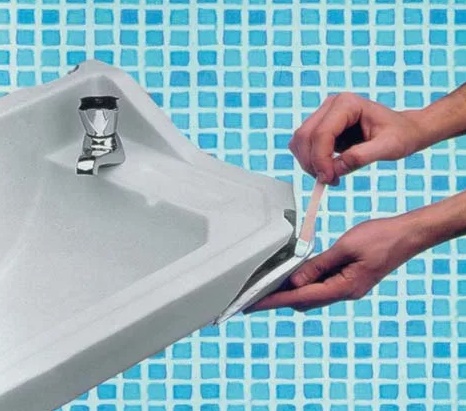 
Что ремонтировать, если вода медленно уходит из раковиныИногда вода из раковины в ванной комнате плохо уходит сразу после установки раковины. Понятно, что дело тут не в банальном засоре и требуется ремонт.Причины медленного вытекания воды из раковины  могут быть следующими:сифон установили слишком высоко, и конец трубы перекрывает выход для воды;произошел перегиб гофры после сифона;попалась неподходящая верхняя крышка сифона раковины с низкой пропускной способностью (случается с крышками из нержавейки).Как ремонтировать:в первом случае — переставляем сифон чуть ниже;во втором — расправить или переставить гофру;в третьем — заменить неудачную крышку на пластиковую подходящего размера.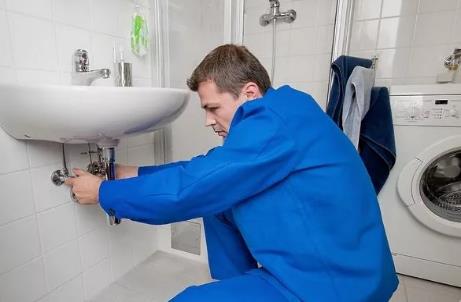 Если вода из раковины не уходит из-за засораБанальный засор раковины в ванной может быть устранен несколькими способами в зависимости от степени этого засора:в самом легком случае помогает стакан уксуса, залитый на ночь в слив раковины;несколько простых движений вантузом часто решают проблему;химические средства для прочистки труб применяются по инструкции в случае более сильного засора;если ничего не помогло, придется произвести легкий ремонт: разбираем и прочищаем сифон раковины.Плохой запах из раковины в ванной комнатеНекоторые действия с раковиной в ванной комнате даже и ремонтом нельзя назвать. Просто гигиенические процедуры.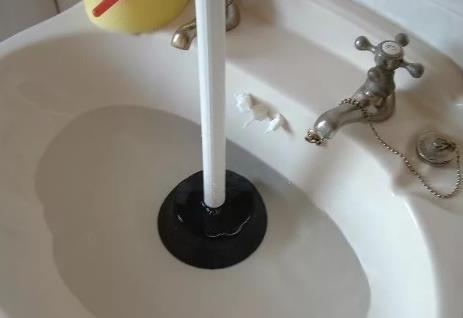 Например, плохой запах из раковины, связанный с небольшим засором, устраняется двумя путями:залить в раковину уксус и оставить на ночь, затем обильно слить горячей водой;засыпать в отверстие соду на несколько часов и промыть сильным напором горячей воды.Задание на дом:Приготовить конспект раскрыв следующие  вопросы.1 Причины неисправностей раковин и моек?2 Способы устранения  неисправностей раковин и моек?Почта sergey.tsvetkov86@gmail.com